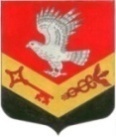 Муниципальное образование«ЗАНЕВСКОЕ   ГОРОДСКОЕ   ПОСЕЛЕНИЕ» Всеволожского муниципального района Ленинградской областиАДМИНИСТРАЦИЯПОСТАНОВЛЕНИЕ18.09.2017 г.										№ 597дер. ЗаневкаОб установлении постоянного публичногосервитута в отношении земельного участкас кадастровым № 47:07:0000000:89759 в границах г.п. Янино – 1 МО «Заневское городское поселение»Всеволожского муниципального района Ленинградской областиНа основании итогов проведенных публичных слушаний от      11.09.2017 г. по вопросу установления постоянного публичного сервитута в отношении земельного участка с кадастровым № 47:07:0000000:89759 в границах г.п. Янино – 1 МО «Заневское городское поселение» Всеволожского муниципального района Ленинградской области, в соответствии со статьями 23, 29 Земельного кодекса РФ, статьей 274 Гражданского кодекса РФ, в целях реализации положений Федерального закона РФ от 06.10.2003 г. № 131-ФЗ «Об общих принципах организации местного самоуправления в Российской Федерации», обеспечения интересов местного населения в целях прохода и проезда, размещения объектов дорожной сети на земельном участке, администрация муниципального образования «Заневское городское поселение» Всеволожского муниципального района Ленинградской областиПОСТАНОВЛЯЕТ:Установить постоянный публичный сервитут в отношении земельного участка с кадастровым № 47:07:0000000:89759 в границах г.п. Янино-1 МО «Заневское городское поселение» Всеволожского муниципального района Ленинградской области, государственная собственность на земельный участок не разграничена, в целях прохода и проезда, размещения объектов дорожной сети на земельном участке.Сектору архитектуры, градостроительства и землеустройства  администрации МО «Заневское городское поселение» осуществить государственную регистрацию постоянного публичного сервитута в порядке, установленном Федеральным законом от 13.07.2015 № 218                               «О государственной регистрации недвижимости».Опубликовать настоящее постановление в средствах массовой информации.Данное постановление вступает в силу с момента его официального опубликования, а право постоянного публичного сервитута возникает с момента его государственной регистрации в Управлении Федеральной службы государственной регистрации, кадастра и картографии по Ленинградской области.Контроль за исполнением настоящего постановления оставляю за собой.Глава администрации								А. В. Гердий   